A Derecskei I. Rákóczi György Gimnázium, technikum és Kollégium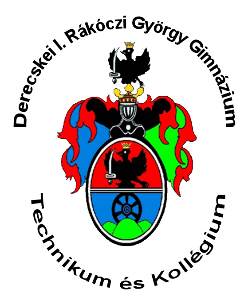 NYÍLT NAPI PROGRAMJA2021. NOVEMBER 08. HÉTFŐJavasoljuk a maszk használatát, beléptetéskor a bejáratnál testhőmérséklet  mérés és kézfertőtlenítés várható. A Nyílt napról kérésre igazolást állítunk ki a Városi Sportcsarnokban. Nyílt nap programja2021. november 08. hétfő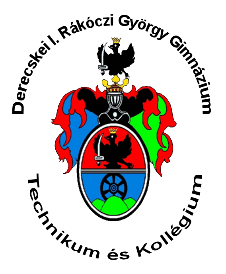 1. óra 8:00-8:35Nyílt nap programja2021. november 08. hétfő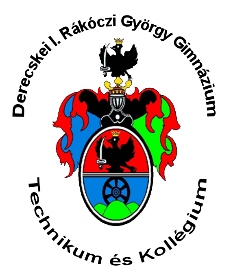 2. óra 8:45-9:207:45-8:00Regisztráció a gimnázium Lengyel utcai épületében8:00-8:35Bemutató órák a gimnázium épületében (részletezve a következő oldalakon)8:45-9:20Bemutató órák a gimnázium épületében (részletezve a következő oldalakon)9:30-10:30’Pontgyűjtő állomások’10:45-11:00Nagy József intézményvezető tájékoztatója a Városi Sportcsarnokban11:00-11:20Kung-fu bemutató Széll Gábor önvédelmi oktató irányításával11:20-11:40Sportbemutatót tart Kovács Attila testnevelő tanár11:40-11:5012. D Szalagtűző tánca10:45-14.00Várja a KOLLÉGIUM az érdeklődőket (Köztársaság út 99.)OsztályTantárgyÓrát tartó szaktanárTerem11. BirodalomDobai Szilvia04 (földszint)11. Arendvédelembelügyi rendészeti ismeretekTollas Vince22 (2. emelet)12. C magánbiztonság és vagyonvédelemSass András24 (2. emelet)9. A földrajzFarkasvölgyi Győzőné05 (földszint)11. C2. csop.rendészeti szakmai informatikaNagyné Békési Anikó12 (1. emelet)9. C1. csop.matematikaDr. Perneczkyné Bujdosó Tünde14 (1. emelet)9. C2. csop.komplex természettudományi ismeretekBatta Krisztina02 (földszint)OsztályTantárgyÓrát tartó szaktanárTerem12. A humánmatematikaGombosné Kovács Kinga04 (földszint)11. CangolTörök Emese14 (1. emelet)9. Cnémet csop.németSoltiné Kránitz Fatima23 (2. emelet)11. Brendv.belügyi rendészeti ismeretekTollas Vince24 (2. emelet)9. C1. csop.történelemSzilágyi Adrienn22 (2. emelet)10. C2. csop.kommunikációFábiánné Forrai Aranka21 (2. emelet)10. AkémiaSzécsi Anikó02 (földszint)